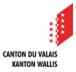 SMZ 	Declaração mensal de rendaTradução em português para informação e sem valor legal. No caso de dúvida, as versões originais em francês e alemão fazem fé.Zutreffenden Monat und zutreffendes Jahr ankreuzenInformações pessoaisInformações sobre a situação pessoal / financeiraResponda às seguintes perguntas:					      		      Sim	        NãoAlguma coisa mudou para você em comparação ao mês anterior?		Se algo mudou, por favor, responda também às seguintes perguntas:	O número de pessoas em sua casa mudou?			Comentário:………………………………………………………………………………	Alguém em sua casa permaneceu no estrangeiro ou planeia fazê-lo ?		 	Comentário: ..………………...………………………………………...……….	Alguém em sua casa participou numa medida de inserção profissional no mês anterior? 			(curso de idiomas, estàgio, etc.)	Comentário:……………………………………………………………………………………	Algo mais mudou?			Comentário:…………………………………………………………………………………...Renda em CHF (anexar documentos) Recebeu uma renda desde o seu último pedido?	 	Se assim for, por favor, inclua-os na tabela a seguir:Custos situacionaisDireito de visita (faça uma cruz nos dias relevantes):Mês em questão:                Criança:                         Mês em questão:                Criança:                          Despesas de refeições (faça uma cruz nos dias relevantes):Mês em questão:                Pessoa afetada:                          Mês em questão:                Pessoa afetada:                          Documento / SuplementoOs seguintes documentos devem ser anexados a esta autodeclaração: Extratos bancários e/ ou postais do último mês Prova de que você pagou seu aluguel (se você mesmo pague o aluguel) Informações sobre as suas novas contas bancarias Evidências dos custos de transporte incorridos para fins profissionais/ escolares/ médicos ou para despesas de guarda de crianças Atestados médicos atuais para cada membro domiciliar incapacitadoAssinaturaAo assinar, você confirma que toda a renda da unidade de suporte está listada neste documento e que não ocorreu nenhuma alteração nos ativos. Qualquer alteração na composição de sua casa é indicada neste documento. Você também concorda em notificar imediatamente o SMZ de quaisquer alterações que possam afetar esta declaração entre a data da assinatura e o final do mês. Este documento assinado e devidamente preenchido, juntamente com os documentos de apoio referidos na seção 5, deve ser enviado ao Serviço Social da SMZ até o dia 31 do mês anterior ao pedido de assistência social. Caso contrário, o pagamento dos benefícios da assistência social não é garantido, pois o direito à assistência social não pode ser determinado. Localização e data:	                              Assinatura do requerente:	                              Assinatura de parceiro/-a:	                              A ser preenchido pelo SMZorçamento mêsJan.Fevr.MarçoAbrilMaioJunho JulhoAgo.Set.Out.Nov.Dez.ano202020212022202320242025202620272028202920302031apelido:nome próprio:Número de telefoneassistente socialAssistente administrativoSr.Sra.criança(s)Salário líquido mensal (incl. Estágio,...)Renda mensal do trabalho por conta própriaSeguro social, pensões e ajudas de custo: AHV/ IV / ALV / UVG / BVG / EOOutros benefícios: subsidio de doença por perda de rendimentos e ELPensão de alimentosRenda adicional mensal (trabalho em casa, família, ...)Renda de propriedade / sublocaçãoSubsídios familiares ou de formação (subsídios para crianças)Contribuições para o sustento dos pais / da familia Outros (bolsas, empréstimos de formação, heranças, ganhos de loteria, doações,...)12345678910111213141516171819202122232425262728293031123456789101112131415161718192021222324252627282930311234567891011121314151617181920212223242526272829303112345678910111213141516171819202122232425262728293031Kontrolle SA am:Bezahlt am:Visa SA: